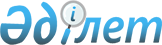 Қалалық мәслихаттың 2007 жылғы 13 желтоқсандағы "2008 жылға арналған қалалық бюджет туралы" N 5/34 шешіміне өзгерістер мен толықтырулар енгізу туралыМаңғыстау облысы Ақтау қаласы мәслихатының 2008 жылғы 18 ақпандағы N 6/49 шешімі. Маңғыстау облысының Әділет департаментінің Ақтау қаласының Әділет басқармасында 2008 жылғы 11 наурызда N 11-1-78 тіркелді.

      Қазақстан Республикасының Бюджеттік Кодексіне, Қазақстан Республикасының 2001 жылғы 23 қаңтардағы N 148 "Қазақстан Республикасындағы жергілікті мемлекеттік басқару туралы" және 2007 жылғы 6 желтоқсандағы N 8-IV 2008 жылға арналған "Республикалық бюджет туралы" Заңдарына сәйкес, қалалық мәслихат ШЕШІМ ЕТТІ: 

      1. Қалалық мәслихаттың 2007 жылғы 13 желтоқсандағы 2008 жылға арналған қалалық бюджет туралы N 5/34 (N 11-1-72 тіркелген, 2007 жылы 27 желтоқсандағы N№213-214 "Маңғыстау" газетінде және 2007 жылы 27 желтоқсандағы N 217-218 "Огни Мангистау" газетінде жарияланған) шешіміне төмендегідей өзгерістер мен толықтырулар енгізілсін: 

      1-тармақ мынадай редакцияда жазылсын: 

      2008 жылға арналған қалалық бюджет 1-қосымшаға сәйкес мынадай көлемде бекітілсін: 

      1) кірістер - 8 671 776 мың теңге, соның ішінде: 

      салықтық түсімдер бойынша - 6 487 351 мың теңге; 

      салықтық емес түсімдер бойынша - 269 567 мың теңге; 

      негізгі капиталды сатудан түсетін түсімдер - 676 950 мың теңге; 

      трансферттердің түсімдері - 1 237 908 мың теңге; 

      2) шығындар - 9 178 139 мың теңге; 

      3) операциялық сальдо - 506 363 мың теңге; 

      4) таза бюджеттік несиелендіру - 0 теңге; 

      5) қаржылық активтермен болатын операциялар бойынша сальдо - 51 900 мың теңге, соның ішінде қаржылық активтерді сатып алуға - 51 900 мың теңге; 

      6) бюджеттің тапшылығы - 558 263 мың теңге; 

      7) бюджеттің тапшылығын қаржыландыру (профицитін қолдану) - 558 263 мың теңге. 

      2 тармақтағы: 

      1 абзацтағы "8,9" саны "18,7" санымен ауыстырылсын; 

      4 абзацтағы "7,1" саны "13,9" санымен ауыстырылсын. 

      3 тармақтағы 4 тармақша алынып тасталсын. 

      4 тармақ келесі мазмұндағы жаңа редакцияда жазылсын: 

      4. Ауылдық елді мекендерде жұмыс жасайтын білім берудің мемлекеттік ұйымдарының педагогикалық қызметкерлеріне, денсаулық сақтау мемлекеттік ұйымдарының медициналық және фармацевт жұмысшыларына,әлеуметтік қамту мемлекеттік ұйымдарының жұмысшыларына, мәдениет және спорт мемлекеттік ұйымдарының жұмысшыларына 25 пайыз көтеріңкі жалақы (тарифтік мөлшерлемелер) белгіленсін. 

       Келесі мазмұндағы 4-1, 4-2, 4-3, 4-4, 4-5, 4-6 тармақтарымен толықтырылсын: 

      4-1. 2008 жылға арналған қалалық бюджетте республикалық бюджеттен қалалық бюджетке қазақстан Республикасындағы білім дамытудың 2005-2010 жылдарға арналған мемлекеттік бағдарламасын іске асыруға 102 420 мың теңге сомасындағы нысаналы ағымдағы трансферттер қаралғаны ескерілсін, оның ішінде: 

      мемлекеттік бастауыш, негізгі орта және жалпы орта білім мекемелерінде лингафондық және мультимедиялық кабинеттер жасауға - 5 541 мың теңге; 

      мемлекеттік бастауыш, негізгі орта және жалпы орта білім берудің мемлекеттік жүйесінде интерактивті оқыту жүйесін енгізуге - 96 879 мың теңге". 

      4-2. 2008 жылға арналған қалалық бюджетте күнкөріс минимумы деңгейінің өсуіне байланысты әлеуметтік аядағы шараларды іске асыруға республикалық бюджеттен нысаналы ағымдағы трансферттер қаралғаны ескерілсін: 

      мемлекеттік атаулы әлеуметтік көмек төлеуге - 10 000 мың теңге 18 жасқа дейінгі балаларға ай сайынғы мемлекеттік жәрдемақылар төлеуге - 13 500 мың теңге. 

      4-3. 2008 жылға арналған қалалық бюджетте республикалық бюджеттен 2008-2010 жылдарға арналған тұрғын үй құрылысының мемлекеттік бағдарламасын іcкe асыру шеңберінде нөлдік сыйақы (мүдде) мөлшерлемесі бойынша 999 000 мың теңге көлемінде нысаналы трансферттер және бюджеттік несиелер қаралғаны ескерілсін, оның ішінде: 

      мемлекеттік коммуналдық тұрғын-үй қорынан тұрғын-үй салуға - 215 000 мың теңге; 

      100 мектеп және 100 аурухана жобасы аясында білім беру және денсаулық сақтау қызметкерлеріне тұрғын-үй салуға және оны сатып алуға қала бюджетін несиелендіруге - 200 000 мың теңге; 

      инженерлік-коммуникациялық инфрақұрылымды дамыту және абаттандыруға - 584 000 мың теңге. 

      4-4. 2008 жылға арналған қалалық бюджетте республикалық бюджеттен электрондық үкімет шеңберінде адами капиталды дамытуға және мемлекеттік қызметшілерді компьютерлік біліктілікке оқытуға 2 988 мың теңге көлемінде нысаналы трансферттер қаралғаны ескерілсін, оның ішінде. 

      электрондық үкімет шеңберінде адами капиталды дамытуға - 463 мың теңге; 

      мемлекеттік қызметшілерді компьютерлік біліктілікке оқытуға - 2 525 мың теңге. 

      4-5. 2008 жылға арналған қалалық бюджетте облыстық бюджет қаражаты есебінен "Мектеп ауласы" жобасының 1 кезеңін іске асыруға 320 000 мың теңге көлемінде нысаналы трансферттер қаралғаны ескерілсін. 

      4-6. 2008 жылға арналған қалалық бюджетте қазақстан Республикасында 2005-2007 жылдарға арналған тұрғын-үй құрылысын дамытудың Мемлекеттік бағдарламасын іске асыру аясында сыйақының (мүдденің) "нөлдік" ставкасы арқылы тұрғын-үй құрылысына бұрын алынған қарыз бойынша тұғындарға пәтер сатудан 300 мың теңге көлемінде түсімдер қаралғаны ескерілсін. Қайтқан қаражат мыналарға: 

      50 000 мың теңге теңге - қалалық бюджеттен облыстық бюджетке қарызын өтеуге; 

      250 000 мың теңге - 2008-2010 жылдарға арналған тұрғын-үй Мемлекеттік бағдарламасын іске асыру аясында сыйақының (мүдденің) "нөлдік" ставкасы арқылы тұрғын-үй салуға бағытталады. 

      5 тармақ келесі мазмұндағы жаңа редакцияда жазылсын: 

      5. Қала әкімдігінің резерві 33 000 мың теңге көлемінде бекітілсін. 

      7-тармақтағы 2-қосымша осы шешімнің 2-қосымшасына сәйкес, жаңа редакцияда жазылсын. 

      2. Осы шешім 2008 жылдың 1 қаңтарынан бастап қолданысқа енгізіледі және ресми жариялануға жатады.       Сессия төрағасы                        Ж. Доспаев       Қалалық мәслихат хатшысы               Ж. Матаев       "КЕЛІСІЛДІ" 

      Экономика және бюджеттік 

      жоспарлау бөлімінің бастығы 

      ______________А.Н.Ким 

      18 ақпан 2008 жыл 

                                      Қалалық мәслихаттың шешіміне 

                                    2008 жылғы 18 ақпандағы N 6/49 

                                               1-қосымша 2008 жылға арналған қалалық бюджет 

  Қалалық мәслихаттың    

N 6/49 шешіміне       

2008 жылғы 18 ақпандағы   

2-қосымша               БЮДЖЕТТІК ИНВЕСТИЦИЯЛЫҚ ЖОБАЛАРДЫ (БАҒДАРЛАМАЛАРДЫ) 

       ІСКЕ АСЫРУҒА БАҒЫТТАЛҒАН БЮДЖЕТТІК БАҒДАРЛАМАРҒА 

        БӨЛІНГЕН, 2007 ЖЫЛҒА АРНАЛҒАН ҚАЛАЛЫҚ БЮДЖЕТТІҢ 

           БЮДЖЕТТІК ДАМУ БАҒДАРЛАМАЛАРЫНЫҢ ТІЗБЕСІ 

  Қалалық мәслихаттың    

N 6/49 шешіміне       

2008 жылғы 18 ақпандағы   

3-қосымша                2008 ЖЫЛЫ ҚАЛАЛЫҚ БЮДЖЕТТІҢ ОРЫНДАЛУ БАРЫСЫНДА 

СЕКВЕСТОРҒА ЖАТПАЙТЫН БЮДЖЕТТІК БАҒДАРЛАМАЛАРДЫҢ ТІЗБЕСІ 

  Қалалық мәслихаттың    

N 6/49 шешіміне       

2008 жылғы 18 ақпандағы   

4-қосымша                 2008 ЖЫЛҒА АРНАЛҒАН ӨМІРЗАҚ СЕЛОСІ БОЙЫНША 

            БЮДЖЕТТІК БАҒДАРЛАМА ТІЗБЕСІ 
					© 2012. Қазақстан Республикасы Әділет министрлігінің «Қазақстан Республикасының Заңнама және құқықтық ақпарат институты» ШЖҚ РМК
				Сана- 

ты Сыны- 

бы Ішкі 

сыны- 

бы Атауы сомасы, мың теңге 1. КІРІСТЕР 8 671 776 1 Салықтық түсімдер 6 487 351 01 Табыс салығы 2 035 861 2 Жеке табыс салығы 2 035 861 03 Әлеуметтік салық 1 301 075 1 Әлеуметтік салық 1 301 075 04 Меншікке салынатын салық 2 652 207 1 Мүлікке салынатын салық  1 849 207 3 Жер салығы 475 266 4 Көлік құралдарына салынатын 

салық 327 710 5 Бірыңғай жер салығы 24 05 Тауарларға, жұмыстарға және қыз- 

меттер көрсетуге  салынатын ішкі 

салықтар 359 452 2 Акциздер 61 560 3 Табиғи және басқа ресурстарды 

пайдаланғаны үшін түсетін 

түсімдер 164 313 4 Кәсіпкерлік және кәсіби қызметті жүргізгені үшін алынатын алым 133 579 08 Заңдық мәнді іс-әрекеттерді жа- 

сағаны үшін және (немесе) құжат- 

тар бергені үшін оған уәкілетті- 

гі бар мемлекеттік органдар не- 

месе лауазымды адамдар алынатын 

міндетті төлемдер 138 756 1 Мемлекеттік баж 138 756 2 Салықтық емес түсімдер 269 567 01 Мемлекет меншігінен түсетін 

түсімдер 36 365 1 Мемлекеттік кәсіпорындардың таза 

кіріс бөлігінің түсірілімдері 11 013 5 Мемлекеттік меншігіндегі мүлікті 

жалға беруден түсетін кірістер 25 352 03 Мемлекеттік бюджеттен қаржылан- 

дырылатын мемлекеттік мекемелер 

ұйымдастыратын мемлекеттік сатып 

алуды өткізуден түсетін ақша 

түсімдері 1 400 1 Мемлекеттік бюджеттен қаржылан- 

дырылатын мемлекеттік мекемелер- 

мен мемлекеттік сатып-алу ұйым- 

дастыруын өткізгеннен түсетін 

ақша түсімдері 1 400 04 Мемлекеттік бюджеттен қаржылан- 

дырылатын, сондай-ақ қазақстан 

Республикасының ұлттық Банкінің 

бюджетінен (шығыстар сметасынан) 

қамтамасыз етілетін және қаржы- 

ландырылатын мемлекеттік мекеме- 

лермен салынатын айыппұлдар, 

өсімақы, ықпалшаралармен өндіріп 

алулар 217 348 1 Мемлекеттік бюджеттен қаржылан- 

дырылатын, сондай-ақ қазақстан 

Республикасының ұлттық Банкінің 

бюджетінен (шығыстар сметасынан) 

қамтамасыз етілетін және қаржы- 

ландырылатын мемлекеттік мекеме- 

лермен салынатын айыппұлдар, 

өсімақы, ықпалшаралармен өндіріп 

алулар 217 348 06 Салыққа жатпайтын өзге де 

түсірілімдері 14 454 1 Салыққа жатпайтын өзге де 

түсірілімдері 14 454 3 Негізгі капитал сатудан 

түсірілімдері 676 950 01 Мемлекеттік мекемелердің атынан 

тіркелген мемлекеттік мүлікті 

сату 300 000 1 Мемлекеттік мекемелердің атынан 

тіркелген мемлекеттік мүлікті 

сату 300 000 03 Жерді және материалдық емес активтерді сату 376 950 1 Жерді сату 344 971 2 Материалдық емес активтерді сату 31 979 4 Ресми трансферттерден түсетін 

түсімдер 1 237 908 02 Мемлекеттік басқарудың жоғары 

тұрған органдарынан түсетін 

трансферттер 1 237 908 2 Облыстық бюджеттен түсетін 

трансферттер 1 237 908 Функ- 

цио- 

нал- 

дық 

топ Бюд- 

жет- 

тік 

бағ- 

дар- 

лама 

әкім- 

шілі- 

гі Бағ- 

дар- 

лама Атауы Сомасы, 

мың тенге 2. ШЫҒЫНДАР 9 178 139 1 Жалпы сипаттағы мемлекеттік қызметтер көрсету 144 664 112 Қалалық мәслихат 9 569 001 Аудан (облыстық маңызы бар қала) мәслихатының қызметін қамтамасыз ету 9 569 122 Қала әкімінің аппараты 89 109 001 Аудан (облыстық маңызы бар қала) әкімінің қызметін қамтамасыз ету 86 121 008 Мемлекеттік қызметшілерді компьютерлік біліктілікке оқыту 2 525 116 Электрондық үкімет шеңберінде адами капиталды дамыту 463 123 Өмірзақ селосы әкімінің  аппараты 9 258 001 Қаладағы ауданның, аудандық маңызы 

бар қаланың, кенттің, ауылдың 

(селоның), ауылдық (селолық) округтің әкімі аппаратының 

қызметін қамтамасыз ету 9 258 452 Қаржы бөлімі 25 903 001 Қаржы бөлімінің қызметін 

қамтамасыз ету 12 524 003 Салық салу мақсатында мүлікті 

бағалауды жүргізу 1 000 004 Біржолғы талондарды беру жөніндегі 

жұмысты және біржолғы талондарды 

іске асырудан сомаларды жинаудың 

толықтығын қамтамасыз етуді 

ұйымдастыру 9 279 011 Коммуналдық меншікке түскен мүлік- 

ті есепке алу, сақтау, бағалау 

және сату 3 100 453 Экономика және бюджеттік жоспарлау 

бөлімі 10 825 001 Экономика және бюджеттік жоспарлау 

бөлімінің қызметін қамтамасыз ету 10 825 2 Қорғаныс 6 978 122 Қала әкімінің аппараты 6 978 005 Жалпыға бірдей әскери міндетті 

атқару шеңберіндегі іс-шаралар 6 978 3 Қоғамдық тәртіп, қауіпсіздік, 

құқықтық, сот, қылмыстық-атқару 

қызметі 69 711 458 Тұрғын үй-коммуналдық шаруашылығы, 

жолаушылар көлігі және автомобиль 

жолдары бөлімі 69 711 021 Елді мекендерде жол жүру қозғалы- 

сын реттеу бойынша жабдықтар мен 

құралдарды пайдалану 69 711 4 Білім беру 4 634 363 464 Білім беру бөлімі 4 546 284 001 Білім беру бөлімінің қызметін 

қамтамасыз ету 12 812 003 Жалпы білім беру 3 209 858 004 Ауданның (облыстық маңызы бар 

қаланың) мемлекеттік білім беру 

мекемелерінде білім беру жүйесін 

ақпараттандыру 4 500 005 Ауданның (облыстық маңызы бар 

қаланың) мемлекеттік білім беру 

мекемелері үшін оқулықтар, 

оқу-әдістемелік кешендер сатып 

алу және жеткізу 25 146 006 Балалар үшін қосымша білім беру 139 115 007 Аудандық (қалалық) ауқымдағы 

мектеп олимпиадаларды, мектептен 

тыс іс-шараларды және конкурстарды 

өткізу 10 885 009 Мектепке дейінгі тәрбие ұйымдары- 

ның қызметін қамтамасыз ету 1 038 989 010 Білім беру саласындағы мемлекеттік 

жүйенің жаңа технологияларын 

енгізу 104 979 467 Құрылыс бөлімі 88 079 002 Білім беру объектілерін дамыту 88 079 6 Әлеуметтік көмек және 

әлеуметтік қамсыздандыру 318 929 123 Өмірзақ селосы әкімінің аппараты 301 003 Мұқтаж азаматтарға үйінде 

әлеуметтік көмек көрсету 301 451 Жұмыспен қамту және әлеуметтік 

бағдарламалар бөлімі 318 628 001 Жұмыспен қамту және әлеуметтік 

бағдарламалар бөлімінің қызметін 

қамтамасыз ету 34 002 002 Еңбекпен қамту бағдарламасы 27 783 005 Мемлекеттік атаулы әлеуметтік 

көмек 31 000 006 Тұрғын үй көмегі 11 299 007 Жергілікті өкілетті органдардың 

шешімі бойынша азаматтардың 

жекелеген топтарына әлеуметтік 

көмек 123 739 010 Үйден тәрбиеленіп оқытылатын 

мүгедек балаларды материалдық 

қамтамасыз ету 2 177 011 Жәрдемақыларды және басқа да әлеу- 

меттік төлемдерді есептеу, төлеу 

мен жеткізу бойынша қызметтерге 

ақы төлеу 696 012 Ақпараттық жүйелер құру 1 683 013 Белгіленген тұрғылықты жері жоқ 

тұлғаларды әлеуметтік бейімдеу 28 683 014 Мұқтаж азаматтарға үйде әлеуметтік 

көмек көрсету 38 932 016 18 жасқа дейінгі балаларға 

мемлекеттік жәрдемақылар 11 424 017 Мүгедектерді оңалту жеке бағдарла- 

масына сәйкес, мұқтаж мүгедектерді 

арнайы гигиеналық құралдармен 

қамтамасыз етуге, және ымдау тілі 

мамандарының, жеке көмекшілердің 

қызмет көрсету 7 210 7 Тұрғын үй-коммуналдық шаруашылық 2 850 538 123 Өмірзақ селосы әкімінің  аппараты 12 903 008 Елді мекендерде көшелерді 

жарықтандыру 2 181 009 Елді мекендердің санитариясын 

қамтамасыз ету 5 347 011 Елді мекендерді абаттандыру мен 

көгалдандыру 5 375 467 Құрылыс бөлімі 1 947 768 003 Тұрғын үй салу 697 561 004 Инженерлік коммуникациялық инфра- 

құрылымды дамыту және жайластыру 616 000 005 Коммуналдық шаруашылық объектіле- 

рін дамыту 126 482 006 Сумен жабдықтау жүйесін дамыту 506 225 007 Көркейту объектілерін дамыту 1 500 458 Тұрғын үй коммуналдық шаруашылығы, 

жолаушылар көлігі және автомобиль 

жолдары бөлімі 889 867 012 Сумен жабдықтау және су бөлу 

жүйесінің қызмет етуі 15 000 015 Елді мекендердегі көшелерді 

жарықтандыру 97 204 016 Елді мекендердің санитариясын 

қамтамасыз ету 233 027 017 Жерлеу орындарын күтіп ұстау және 

туысы жоқтарды жерлеу 9 064 018 Елді мекендерді абаттандыру және 

көгалдандыру 535 572 8 Мәдениет, спорт, туризм және 

ақпараттық кеңістік 257 449 455 Мәдениет және тілдерді дамыту 

бөлімі 240 812 001 Мәдениет және тілдерді дамыту 

бөлімінің қызметін қамтамасыз ету 4 912 003 Мәдени-демалыс жұмысын қолдау 195 565 006 Аудандық (қалалық) кітапханалардың 

жұмыс істеуі 40 335 456 Ішкі саясат бөлімі 6 538 001 Ішкі саясат бөлімінің қызметін 

қамтамасыз ету 6 538 465 Дене шынықтыру және спорт бөлімі 10 099 001 Дене шынықтыру және спорт бөлімінің қызметін қамтамасыз ету 3 312 006 Аудандық (облыс маңызы бар қалалық) деңгейде спорт жарыстарын 

өткізу 4 539 007 Облыстық спорт жарыстарында спорт- 

тың әр түрлері бойынша ауданның 

(облыс маңызы бар қаланың) құрама 

топтарының мүшелерін дайындау және 

қатыстыру 2 248 9 Отын-энергетика кешені және жер 

қойнауын пайдалану 294 738 467 Құрылыс бөлімі 294 738 009 Жылу-энергетикалық жүйені дамыту 294 738 10 Ауыл, су, орман, балық шаруашылы- 

ғы, ерекше қорғалатын табиғи 

аумақтар, қоршаған ортаны және 

жануарлар дүниесін қорғау, жер 

қатынастары 11 532 462 Ауыл шаруашылық бөлімі 2 037 001 Ауыл шаруашылығы бөлімінің 

қызметін қамтамасыз ету 2 037 463 Жер қатынастар бөлімі 9 495 001 Жер қатынастары бөлімінің қызметін 

қамтамасыз ету 8 781 006 Аудандық маңызы бар қалалардың, 

кенттердің, ауылдардың (селолардың), ауылдық (селолық) 

округтердің шекарасын белгілеу 

кезінде жүргізілетін жерге 

орналастыру 714 11 Өнеркәсіп, сәулет, қала құрылысы 

және құрылыс қызметі 76 603 467 Құрылыс бөлімі 6 972 001 Құрылыс бөлімінің қызметін 

қамтамасыз ету 6 972 468 Сәулет және қала құрылысы бөлімі 69 631 001 Қала құрылысы және сәулет 

бөлімінің қызметін қамтамасыз ету 11 809 003 Елді мекендер құрылысының бас 

жоспарларынын әзірлеу 57 822 12 Көлік және коммуникациялар 338 121 458 Тұрғын үй коммуналдық шаруашылығы, 

жолаушылар көлігі және автомобиль 

жолдары бөлімі 338 121 022 Көлік инфрақұрылымын дамыту 208 025 023 Автомобиль жолдарының жұмыс 

істеуін қамтамасыз ету 130 096 13 Басқалар 173 374 453 Экономика және бюджеттік жоспарлау 

бөлімі 45 000 003 Жергілікті бюджеттік инвестициялық 

жобалардың (бағдарламалардың) 

техникалық-экономикалық негіздеме- 

лерін әзірлеу және оған сараптама 

жүргізу 45 000 469 Кәсіпкерлік бөлімі 82 741 001 Кәсіпкерлік бөлімі қызметін 

қамтамасыз ету 4 757 003 Кәсіпкерлік қызметті қолдау 77 984 452 Қаржы бөлімі 33 000 012 Шұғыл шығындарға арналған ауданның 

(облыстық маңызы бар қаланың) 

жергілікті атқарушы органының 

резерві 33 000 458 Тұрғын үй коммуналдық шаруашылығы, 

жолаушылар көлігі және автомобиль 

жолдары бөлімі 12 633 001 Тұрғын үй-коммуналдық шаруашылығы, 

жолаушылар көлігі және автомобиль 

жолдары бөлімінің қызметін 

қамтамасыз ету 12 633 15 Трансферттер 1 139 452 Қаржы бөлімі 1 139 006 Нысаналы трансферттерді қайтару 1 139 3. ОПЕРАЦИЯЛЫҚ САЛЬДО -506 363 4. ТАЗА БЮДЖЕТТІК НЕСИЕЛЕНДІРУ 0 5. ҚАРЖЫЛЫҚ АКТИВТЕРМЕН БОЛАТЫН ОПЕРАЦИЯЛАР БОЙЫНША САЛЬДО 51 900 Қаржылық активтерді сатып алу 51 900 13 Басқалар 51 900 452 Қаржы бөлімі 51 900 014 Заңды тұлғалардың жарғылық капита- 

лын қалыптастыру немесе ұлғайту 51 900 6. БЮДЖЕТТІҢ ТАПШЫЛЫҒЫ (ПРОФИЦИТІ) -558 263 7. БЮДЖЕТТІҢ ТАПШЫЛЫҒЫН ҚАРЖЫЛАНДЫРУ (ПРОФИЦИТІН 

ПАЙДАЛАНУ) 558 263 Функ- 

цио- 

налдық 

топ Бюд- 

жеттік 

бағ- 

дарла- 

малар 

әкім- 

шісі Бағ- 

дарла- 

ма Атауы Инвестициялық жобалар Инвестициялық жобалар Инвестициялық жобалар Инвестициялық жобалар 4 Білім беру 467 Қала құрылысы бөлімі 002 Білім беру объектілерін дамыту 7 Тұрғын үй-коммуналдық шаруашылық 467 Қала құрылысы бөлімі 003 Тұрғын үй салу 004 Инженерлік коммуникациялық инфрақұрылымды 

дамыту және жайластыру 005 Коммуналдық шаруашылық объектілерін дамыту 006 Сумен жабдықтау жүйесін дамыту 007 Көркейту объектілерін дамыту 9 Отын-энергетика кешені және жер қойнауын пайдалану 467 Қала құрылысы бөлімі 009 Жылу - энергетикалық жүйені дамыту 12 Көлік және коммуникациялар 458 Тұрғын үй коммуналдық шаруашылығы, жолаушылар көлігі және автомобиль жолдары бөлімі 022 Көлік инфрақұрылымын дамыту Инвестициялық  бағдарламалар Инвестициялық  бағдарламалар Инвестициялық  бағдарламалар Инвестициялық  бағдарламалар 1 Жалпы сипаттағы мемлекеттік қызметтер көрсету 122 Қала әкімінің аппараты 008 Мемлекеттік қызметшілерді компьютерлік біліктілікке оқыту 116 Электрондық үкімет шеңберінде адами капиталды дамыту 4 Білім беру 464 Білім беру бөлімі 004 Ауданның (облыстық маңызы бар қаланың) мемлекеттік білім беру мекемелерінде білім беру жүйесін ақпараттандыру 6 Әлеуметтік көмек және әлеуметтік қамсыздандыру 451 Жұмыспен қамту және әлеуметтік бағдарламалар бөлімі 012 Ақпараттық жүйелер құру Функ- 

цио- 

нал- 

дық 

топ Бюд- 

жет- 

тік 

бағ- 

дар- 

лама- 

лар 

әкім- 

шісі Бағ- 

дар- 

лама Атауы 4 Білім беру 464 Білім беру бөлімі 003 Жалпы білім беру Функ- 

цио- 

нал- 

дық 

топ Бюд- 

жет- 

тік 

бағ- 

дар- 

лама 

әкім- 

шілі- 

гі Бағ- 

дар- 

лама Атауы Жалпы сипаттағы мемлекеттік қызметтер 123 Өмірзақ селосы әкімінің  аппараты 001 Қаладағы ауданның, аудандық маңызы бар қаланың, кенттің, ауылдың (селоның), ауылдық (селолық) округтің әкімі аппаратының қызметін қамтамасыз ету 6 Әлеуметтік көмек және әлеуметтік қамсыздандыру 123 Өмірзақ селосы әкімінің  аппараты 003 Мұқтаж азаматтарға үйінде әлеуметтік көмек көрсету 7 Тұрғын үй -коммуналдық шаруашылық 123 Өмірзақ селосы әкімінің  аппараты 008 Елді мекендерде көшелерді жарықтандыру 009 Елді мекендердің санитариясын қамтамасыз ету 011 Елді мекендерді абаттандыру мен көгалдандыру 